Информация для родителейПодробная информация о сертификатах дополнительного образования, особенностях их получения и использования на территории ЯМРВ нашем образовательном учреждении работают детские объединения дополнительного образования социально-педагогической, естественнонаучной, художественно-эстетической, технической направленности. Педагоги реализуют дополнительные общеразвивающие общеобразовательные программы. Занятия детей проводятся на базе образовательной организации. Предлагаем Вашему вниманию информацию о детских объединениях:Приём заявлений в детские объединения на 2021-2022 учебный год будет осуществляться с 25 августа 2021.Наш адрес:  150521, Ярославская область, Ярославский район, село Лучинское, дом 2ателефон (факс): (4852) 43 – 14 – 48,    E-mail: luch-school@yandex.ru           В связи с началом активации сертификатов персонифицированного дополнительного образования Вы можете прийти в школу и написать заявление на включение ребенка в систему персонифицированного финансирования дополнительного образования. При себе иметь следующие документы:Свидетельство о рождении ребенка или паспорт гражданина Российской Федерации, удостоверяющий личность ребенка, или временное удостоверение личности гражданина Российской Федерации, выдаваемое на период оформления паспорта ребенка;Документ, удостоверяющий личность родителя (законного представителя) ребенка;Документ о регистрации ребенка по месту жительства или по месту пребывания, или иной документ, подтверждающий факт проживания ребенка на территории Ярославского муниципального района, а именно один из следующих документов:Постановление Администрации Ярославского муниципального района "Об утверждении положения о персонифицированном дополнительном образовании детей в Ярославском муниципальном районе"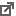 Положение о персонифицированном дополнительном образовании детей в Ярославском муниципальном районеИнформация для родителей о персонифицированном дополнительном образовании детей в Ярославской областиЧто такое сертификат ПФДОПамятка для родителейЛистовка стр1Листовка стр2Видео "Как записаться на программу с использованием сертификата"Видео о сертификатеВидео 2Как получить сертификат ПФДОКак использовать сертификатПрезентация "Персонифицированное дополнительное образование"Презентация "Навигатор дополнительного образования"НаправлениеНазвание программыКатегория обучающихсяХудожественнаяДекоративно-оформительское искусство2-9 классыЕстественнонаучнаяШкола географа-исследователя5-9 классыСоциально-педагогическаяЗакон и мы4-11 классыФизкультурно-спортивнаяФутбол4-11 классыФизкультурно-спортивнаяБаскетбол4-11 классыЕстественнонаучнаяБиология и мы5-9 классыЕстественнонаучнаяМоя экологическая грамотность4-8 классыЕстественнонаучнаяШкола точной мысли8-11 классыЕстественнонаучнаяИнформатика для малышей1-4 классыЕстественнонаучнаяМир информатики5-7 классыЕстественнонаучнаяШкола программирования8-11 классыСоциально-педагогическаяЗанимательный английский язык1-4 классыСоциально-педагогическаяШкола Юного журналиста5-11 классыТуристско-краеведческаяМой край «Ярославия»5-9 классы